Неделя правовой грамотностиС  24 по 30 июня 2024 года в муниципальном образовании Темрюкский район будет проведена неделя правовой грамотности для граждан по вопросам трудовых отношений под названием «Краснодарский край — территория без тени».В рамках мероприятия центр занятости населения Темрюкского района ежедневно проводит «День открытых дверей». Каждый желающий может получить бесплатную консультацию по вопросам в области трудового права, оформления трудовых договоров, выплаты заработной платы, соблюдения норм охраны труда, неформальной занятости. Прием граждан будет проходить в отделе трудовых отношений, охраны труда и взаимодействия с работодателями по адресу: г.Темрюк, ул. Ленина, 48 каб.7, понедельник – четверг с 08.00 до 17.00, в пятницу до 16.00. Кроме того консультации можно получить по телефону +7(86148)5-47-17.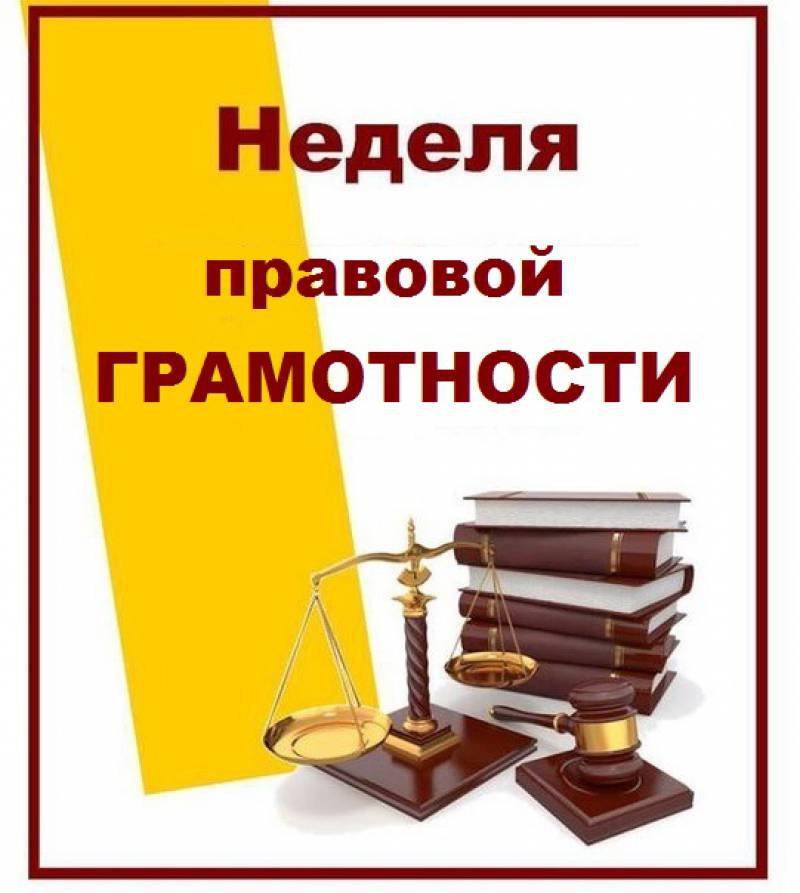 